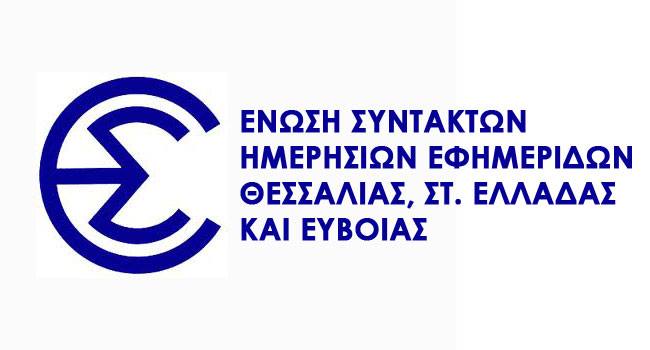 ΠΡΟΣΚΛΗΣΗ    Οι Δικηγορικοί Σύλλογοι του Εφετείου Λάρισας και η Ένωση Συντακτών Ημερησίων Εφημερίδων Θεσσαλίας, Στ. Ελλάδας και Εύβοιας διοργανώνουν την Παρασκευή 9 Νοεμβρίου 2018 και ώρα 19.00 στην αίθουσα εκδηλώσεων του Μεγάρου Δικηγόρων Λάρισας (Δευκαλίωνος 18 και Πατρόκλου) επιστημονική ημερίδα με θέμα «ΠΡΟΣΩΠΙΚΑ ΔΕΔΟΜΕΝΑ ΚΑΙ ΔΗΜΟΣΙΟΓΡΑΦΙΑ» και με εισηγητές :Κωνσταντίνο Χρυσόγονο, καθηγητή Συνταγματικού Δικαίου ΑΠΘ – Ευρωβουλευτή.Γεώργιο Μπατζαλέξη, Αρεοπαγίτη ε.τ. Αναπληρωτή Πρόεδρο της Αρχής Προστασίας Προσωπικών Δεδομένων.Ανδρέα Γιουρμετάκη, Δημοσιογράφο – μέλος της ΕΣΗΕΘΣτΕ-Ε..Συντονιστής της εκδήλωσης θα είναι ο δημοσιογράφος -  έφορος ΠΟΕΣΥ Γιάννης Σιούλας.Χαιρετισμούς θα απευθύνουν Οι Πρόεδροι των Δικηγορικών Συλλόγων :Λάρισας         Νικολέττα  Μπασδέκη Βόλου             Χρήστος     Στρατηγόπουλος Τρικάλων        Νικόλαος   ΓουγουλάκηςΚαρδίτσας      Γιώργος     ΑνυφαντήςΗ Πρόεδρος της ΠΟΕΣΥ-  Έλενα ΡιζεάκουΟ Πρόεδρος της ΕΣΗΕΘΣτΕ-Ε Δημήτρης Χορταργιάς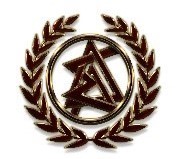 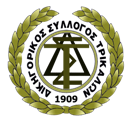 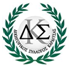 